삼성 청년 SW 아카데미(SSAFY) 10기 모집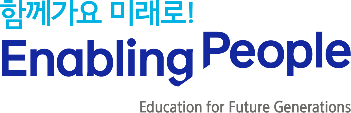 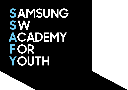 삼성 청년 SW 아카데미(SSAFY)는 10기 교육생을 모집하고 있습니다.하단의 내용을 꼼꼼히 살펴보시고 모집 홍보에 많은 관심과 지원을 바랍니다.1. 모집 안내모집 기간 : 2023년 4월 24일(월) ~ 2023년 5월 8일(월)※ SW 적성진단은 지원서상 선택한 전공 기준으로 구분하여 실시- SW 전공 : 기초 코딩 테스트             (Python , Java, C/C++중 사용 가능한 언어 선택)- SW비전공 : 수리/추리논리력 진단               Computational Thinking 진단※ 접수기간 內 홈페이지(www.SSAFY.com) 접속 후 지원서 작성※ 전체 일정은 추후 안내 예정2. 지원 자격가. 연 령 : 만 29세 이하 (1993년 7월 1일 이후 출생자)나. 학 력 : 국내외 4년제 대학 졸업자 및 2023년 8월 졸업 예정자, 전공 무관다. 재직 여부 : 현재 미취업자 대상※ 인터뷰 시작일로부터 본 교육 시작일 전까지 재직(예정)자 지원 불가
(국민연금 및 건강보험 가입여부 기준)※ 졸업 예정자는 취업여부 무관 지원 가능라. 기 타 - 교육 기간 중 통학 가능한 자 (별도 숙소 제공 없음)- 병역필 또는 면제자로 해외여행에 결격 사유가 없는 자※ 교육 시작일 전까지 병역의무 완료 예정자 포함('23.6.30 限)3. SSAFY 소개가. 교육 기간 : 2023년 7월 ~ 2024년 6월나. 교육 커리큘럼다. 교육 장소 : 서울, 대전, 광주, 구미, 부울경(부산)라. 지원 내용- 실전형 SW 교육 및 개인별 취업지원 컨설팅 제공- SW 교육 무료 제공 및 교육지원금 월 100만원 지급- 대전,광주,구미,부울경(부산)캠퍼스는 국민내일배움카드를 통해 정부 훈련 장려금 추가 지급 가능- 전원 삼성SW테스트 응시 및 우수 교육생 연수기회 부여- 매학기 교육 종료 후 Job fair 운영※ 교육생용 통학버스 운행(서울 제외)및 점심식사 제공 *내부 사정에 따라 변동 가능※ 교육 중 취업으로 퇴소시 불이익 없음마. SSAFY 알아보기□ 문의처 : [E-mail] SSAFY@ssafy.com  [전화] 02-3429-5100지원서 접수SW 적성진단인터뷰교육 시작1학기 기본과정(5개월)1차 Job Fair(1개월)2학기 심화과정(5개월)2차 Job Fair(1개월)∙기초 코딩 역량을갖춘 신입 SW 개발자 육성 ※ 교육 Track: Python, Java, Embedded, Mobile∙취업 역량 향상 집중 교육 ∙채용박람회 개최∙프로젝트 수행을 통한 SW 개발자 육성∙기업연계 프로젝트∙개인별 맞춤형 취업 컨설팅∙채용박람회 개최SSAFY 소개 영상10기 모집 영상10기 모집 리플렛10기 모집 카드뉴스1,600시간, SSAFY에서 청년 SW 인재가 탄생하는 시간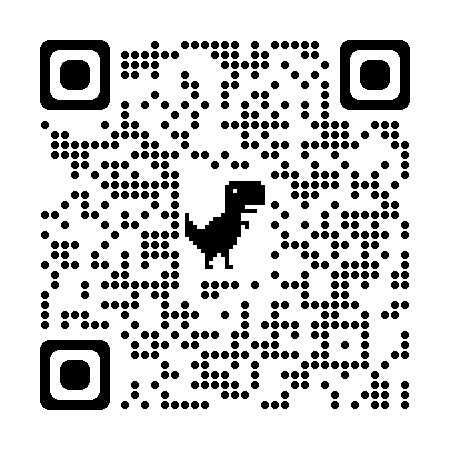 여러분은SSAFY만 하면 됩니다!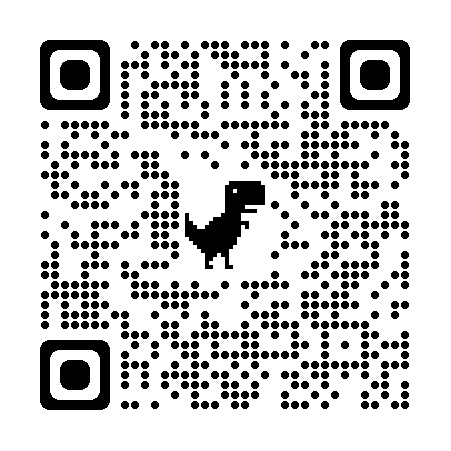 꿈을 현실로 만드는 시작삼성 청년 SW 아카데미 10기 모집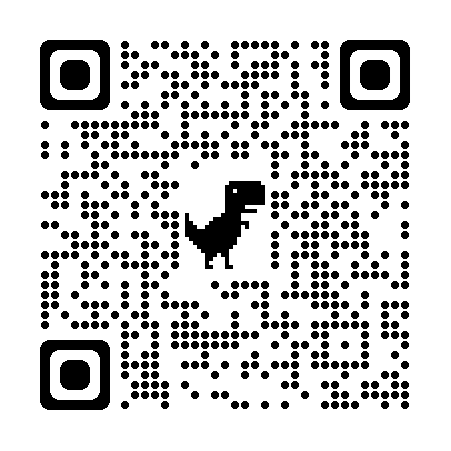 삼성 청년 SW 아카데미,10기를 찾다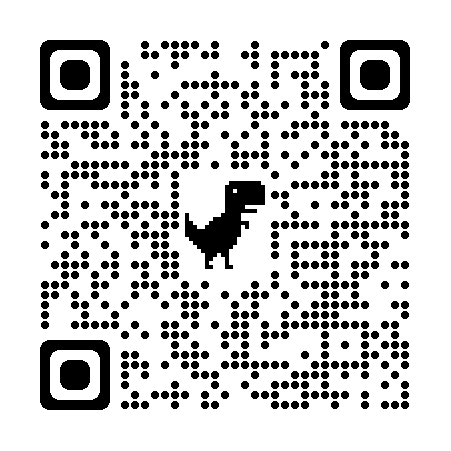 https://youtu.be/l2DElZeiiYAhttps://bit.ly/3KLR2E4https://bit.ly/3o0OiKfhttps://bit.ly/3KJBctE